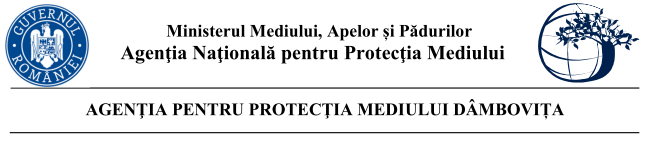               Nr. 1063/562/..2023 Proiect   DECIZIA ETAPEI DE ÎNCADRARENr.   din ..2023Ca urmare a solicitării de emitere a acordului de mediu adresate de S.C. COMPANIA NATIONALA DE ADMINISTRARE A INFRASTRUCTURII RUTIERE S.A. prin S.C Bridge Consult S.R.L., cu sediul în municipiul Bucuresti, str. Bd. Iuliu Maniu nr. 401 A, înregistrată la Agenția pentru Protecția Mediului (APM) Dâmbovița cu nr. 1063 din data 20.01.2023, în baza Legii nr. 292/2018 privind evaluarea impactului anumitor proiecte publice şi private asupra mediului şi a Ordonanţei de Urgenţă a Guvernului nr. 57/2007 privind regimul ariilor naturale protejate, conservarea habitatelor naturale, a florei şi faunei sălbatice, aprobată cu modificări şi completări prin Legea nr. 49/2011, cu modificările şi completările ulterioare,Agenția pentru Protecția Mediului (APM) Dâmbovița decide, ca urmare a consultărilor desfăşurate în cadrul şedinţelor Comisiei de analiză tehnică din data de 15.06.2023, că proiectul  ”Ranforsare structura rutiera pe "Autostrada A1: Lot 2 km 44+000-km 86 + 000" – Sector km 49 + 200 – km 80+262" propus a fi amplasat in judetul Dambovita, comunele Corbii Mari; Crangurile; Petresti; Uliesti, nu se supune evaluării impactului asupra mediului; nu se supune evaluării adecvate; nu se supune evaluării impactului asupra corpurilor de apă.Justificarea prezentei decizii:I. Motivele pe baza cărora s-a stabilit luarea deciziei etapei de încadrare in procedura de evaluare a impactului asupra mediului sunt următoarele:a) proiectul se încadrează în prevederile Legii nr. 292/2018 privind evaluarea impactului anumitor proiecte publice şi private asupra mediului, Anexa nr. 2, pct. 10, lit. e, pct. 13 lit a; b) impactul realizării proiectului asupra factorilor de mediu va fi redus pentru sol, subsol, vegetație, fauna si nesemnificativ pentru ape, aer si așezările umane;c) nu au fost formulate observaţii din partea publicului în urma mediatizării depunerii solicitării de emitere a acordului de mediu respectiv, a luării deciziei privind etapa de încadrare;1. Caracteristicile proiectuluimărimea proiectului: Sectorul de drum care va fi reabilitata face parte din Autostrada A1 Bucuresti - Pitesti avand limitele intre km 49+200 – km 80+262 si face parte din teritoriul judetului Dambovita Lucrarile de arta - PodetePodetele sunt lucrari de arta ale caror deschideri, sunt mai mici sau egale cu 5,00 m. Pe Al intre km 49+200 – km 80+262 au fost identificate 26 podete. Acestea sunt podete deschise, cu calea direct pe suprastructura. Ca alcatuire constructiva sunt podete tubulare, casetate sau dalate, din elemente prefabricate. Se vor inlocui toate podetele existente cu altele noi.Pentru realizarea proiectului se vor realiza urmatoarele lucrari:• realizarea lucrarilor la terasamentul autostrazii;• realizarea lucrarilor de relocare sau protejare a utilitatilor intersectate;• realizarea lucrarilor de arta (podete);• realizarea lucrarilor necesare pentru siguranta circulatiei;• realizarea lucrarilor pentru protectia mediului.Parte carosabilaRanforsarea structurii rutiere existentaCALEA 1Frezarea straturilor asfaltice existente pe grosimea cumulata a straturilor de ranforsare. SR Tip 2 sectorul km. 48+922 - km. 52+600 ( h = 19 cm )- 4 cm strat de uzura din MAS 16; - 6 cm strat de legatura din BAD22,4; - 10 cm strat de baza din AB31,5.SR Tip 6 sectorul km. 52+600 - km. 66+000 ( h = 45 cm )4 cm strat de uzura din MAS 16; 6 cm strat de legatura din BAD22,4;15 cm strat de baza din AB31,5 -20 cm strat de piatra sparta.SR Tip 1 sectorul km. 66+000 - km. 80+182 ( h = 17 cm )4 cm strat de uzura din MAS 16; 6 cm strat de legatura din BAD22,4;8 cm strat de baza din AB31,5.CALEA 2Frezarea straturilor asfaltice existente pe grosimea cumulata a straturilor de ranforsare.SR Tip 3 sectorul km 48+922 - km. 80+262 ( h = 37 cm )- 4 cm strat de uzura din MAS 16;- 6 cm strat de legatura din BAD22,4;- 13 cm strat de baza din AB31,5.- 15 cm strat stabilizat cu lianti hidraulici.Benzile de stationare de urgenta si acostamentele:Reabilitarea integrala a benzilor de stationare de urgenta si acostamente prin inlocuirea imbracamintei existente cu urmatoarele straturi:SR Tip 5 - h = 17 cm- 4 cm strat de uzura din MAS16;- 6 cm strat de legatura din BAD22,4;- 8 cm strat de baza din macadam.Scurgerea apelorSe vor reface complet suprafetele betonate ale santurilor si vor fi asigurate pantile longitudinale de scurgere a apelor pluviale catre emisar.b) cumularea cu alte proiecte: nu este cazul;c) utilizarea resurselor naturale: se vor utiliza resurse naturale în cantităţi limitate, iar materialele necesare realizării proiectului vor fi preluate de la societăţi autorizate; d) producţia de deşeuri: deşeurile generate în perioada de execuție vor fi stocate selectiv şi predate către societăţi autorizate din punct de vedere al mediului pentru activităţi de colectare/valorificare/eliminare; e) emisiile poluante, inclusiv zgomotul şi alte surse de disconfort: lucrările şi măsurile prevăzute în proiect nu vor afecta semnificativ factorii de mediu (aer, apă, sol, aşezări umane); f) riscul de accident, ţinându-se seama în special de substanţele şi de tehnologiile utilizate: în timpul lucrărilor de execuție pot apare pierderi accidentale de carburanți sau lubrefianți de la vehiculele si utilajele folosite; după punerea in funcțiune a obiectivului vor fi luate masuri de securitate si paza la incendii;2. Localizarea proiectelor2.1. utilizarea existentă a terenului: Conform Certificatului de Urbanism nr. 182 /26.10.2022, terenul este aflat in domeniul public al statului, categoria de folosinta – neproductiv (drum).                                  2.2. relativa abundenţă a resurselor naturale din zonă, calitatea şi capacitatea regenerativă a acestora:  nu este cazul;2.3. capacitatea de absorbţie a mediului, cu atenţie deosebită pentru:zonele umede: nu este cazul;zonele costiere: nu este cazul;zonele montane şi cele împădurite: nu este cazul;parcurile şi rezervaţiile naturale: nu este cazul;ariile clasificate sau zonele protejate prin legislaţia în vigoare, cum sunt: proiectul nu este amplasat în sau în vecinătatea unei arii naturale protejate;f) zonele de protecţie specială, mai ales cele desemnate prin Ordonanţa de Urgenţă a Guvernului nr. 57/2007 privind regimul ariilor naturale protejate, conservarea habitatelor naturale, a florei şi faunei sălbatice, cu modificările şi completările ulterioare, zonele prevăzute prin Legea nr. 5/2000 privind aprobarea Planului de amenajare a teritoriului naţional – Secţiunea a III – a – zone protejate, zonele de protecţie instituite conform prevederilor Legii apelor nr. 107/1996, cu modificările şi completările ulterioare, şi Hotărârea Guvernului nr. 930/2005 pentru aprobarea Normelor speciale privind caracterul şi mărimea zonelor de protecţie sanitară şi hidrogeologică: proiectul nu este inclus în zone de protecţie specială desemnate;g) ariile în care standardele de calitate a mediului stabilite de legislaţie au fost deja depăşite: nu au fost înregistrate astfel de situaţii;  h) ariile dens populate: nu e cazul; i) peisajele cu semnificaţie istorică, culturală şi arheologică: nu este cazul; 3. Caracteristicile impactului potenţial:        a) extinderea impactului: aria geografică şi numărul persoanelor afectate: impactul va fi local, numai în zona de lucru, pe perioada execuţiei;    b) natura transfrontieră a impactului:  nu este cazul;    c) mărimea şi complexitatea impactului: impact relativ redus şi local atât pe perioada execuţiei proiectului;    d) probabilitatea impactului: impact cu probabilitate redusă pe parcursul realizării investiţiei, deoarece măsurile prevăzute de proiect nu vor afecta semnificativ factorii de mediu (aer, apă, sol, aşezări umane);    e) durata, frecvenţa şi reversibilitatea impactului: impact cu durată, frecvenţă şi reversibilitate reduse datorită naturii proiectului şi măsurilor prevăzute de acesta. II. Motivele pe baza cărora s-a stabilit ca proiectul propus nu intră sub incidenţa art. 28 din Ordonanţa de Urgenţă a Guvernului nr. 57/2007 privind regimul ariilor naturale protejate, conservarea habitatelor naturale, a florei şi faunei sălbatice, aprobată cu modificari și completari prin Legea nr. 49/2011, cu modificările şi completările ulterioare:a) amplasamentul propus nu se afla in interiorul sau în vecinatatea unei arii naturale protejate sau alte habitate sensibile.III. Motivele pe baza cărora s-a stabilit nu se supune evaluării impactului asupra corpurilor de apă: Conform adresei ANAR ABA ARGES-VEDEA nr. 9577/AIM /06.06.2023 – Pentru proiectul propus NU ESTE necesara elaborarea Seica. Condiţiile de realizare a proiectului:Titularul are obligaţia de a urmări modul de respectare a legislaţiei de mediu în vigoare pe toata perioada de execuţie a lucrărilor şi  după realizarea acestuia să ia toate măsurile necesare pentru a nu se produce poluarea apelor subterane, de suprafaţă, a solului sau a aerului.Respectarea condițiilor impuse prin avizele solicitate în Certificatul de Urbanism.Titularul are obligația respectării condițiilor impuse prin actele de reglementare emise/solicitate de alte autorități.Pentru  organizarea de şantier:pentru siguranță, pe perioada executiei, se vor monta panouri de avertizare pe drumurile de acces;depozitarea materialelor de construcţie şi a deşeurilor rezultate se va face în zone special amenajate fără să afecteze circulaţia în zonă;utilajele de construcţii se vor alimenta cu carburanţi numai în zone special amenajate fără a se contamina solul cu produse petroliere; întreţinerea utilajelor/mijloacelor de transport (spălarea lor, efectuarea de reparaţii, schimburile de ulei) se vor face numai la service-uri/baze de producţie autorizate;toate echipamentele mecanice trebuie să respecte standardele referitoare la emisiile de zgomot în mediu conform H.G. nr. 1756/2006 privind emisiile de zgomot în mediu produse de echipamentele destinate utilizării în exteriorul clădirilor; deşeurile menajere se vor colecta în europubelă şi se vor preda către unităţi autorizate;prin organizarea de şantier nu se vor ocupa suprafeţe suplimentare de teren, faţă de cele planificate pentru realizarea proiectului;pentru lucrările specifice de şantier se vor utiliza toalete ecologice;Protecţia apelorBeneficiarul va respecta conditiile din Avizul de gospodarire a apelor nr. ..din data de:Se va anunta in scris  ABA Arges- Vedea- SGA  Arges cu 10 zile inainte, data de incepere a executiei lucrarilor;Beneficiarul și constructorul vor desemna o persoană de contact care va menţine legătura cu ABA Argeș-Vedea, pe toată durata lucrărilor din zonă, interzicându-se începerea oricăror tipuri de lucrări definitive sau provizorii în albia sau pe malurile râului Neajlovel, fără acceptul organelor teritoriale de gospodărire a apelor;Se va propune execuția lucrărilor de amenajare și protecție a albiei/malurilor râului Neajlovel în perioadele secetoasele ale anului, când debitele cursului de apă sunt mici;Înainte de începerea execuției lucrărilor, beneficiarul va încheia cu reprezentanții ABA Argeș-Vedea -SGA Arges, procesul verbal de predare-primire a tronsoanelor de albii ce vor fi afectate de lucrările avizate, în care se va menționa fluxul informațional în caz de inundații și/sau poluări accidentale;Pe intreaga perioada de executie a lucrarilor se va asigura scurgerea apelor mari in albie, interzicandu-se depozitarea de pamant, materiale, etc. care pot obtura sectiunea de curgere;Pe durata executiei lucrarilor, in caz de poluari accidentale, beneficiarul lucrarii va anunta ABA Arges-Vedea si va interveni imediat in conformitate cu prevederile planului propriu de interventie in caz de poluari accidentale;Beneficiarul și constructorul vor transmite graficul de eşalonare a execuţiei lucrărilor, atât a celor provizorii cât și a celor definitive şi vor desemna o persoană de contact care va menţine legătura cu dispeceratul ABA Argeș-Vedea, pe toată durata lucrărilor din zonă, interzicându-se începerea oricăror tipuri de lucrări definitive sau provizorii în albiile sau pe malurile râului Neajlovel, fără acceptul organelor teritoriale de gospodărire a apelor;În timpul execuției lucrărilor se interzice extracția/exploatarea agregatelor minerale fără avizul și autorizația de gospodărire a apelor emise de ABA Argeș-Vedea;În perioada de execuție a lucrărilor, în situația unor ploi de intensitate mare și/sau a tranzitării apelor la debite mari, Beneficiarul și Constructorul vor lua toate măsurile ce se impun pentru punerea în siguranță a lucrărilor aflate în diverse stadii de execuție în albia sau pe malurile parâului și eliberarea de urgență a amplasamentelor lucrărilor aflate în albia râului (utilaje, personal, etc.). ABA Argeș-Vedea nu vor fi responsabile pentru pierderile suferite;Se va solicita la ABA Argeș-Vedea, în cazul apariției de modificări ale soluțiilor proiectate, în etapa de elaborare a proiectului tehnic sau în timpul execuției lucrărilor, eliberarea avizului modificator de gospodărire a apelor, conform Ordinului M.A.P. nr.828/2019-Anexa 1, art.25;Pe parcursul realizarii lucrarilor in cadrul organizarii de santier, amenajat pentru realizarea proiectului avizat, in situatia in care apar ca fiind necesara asigurarea utilitatilor in amplasamentul respectiv, beneficiarul va solicita reglementarea din punct de vedere al gospodaririi apelor, ce va face obiectul unui act de reglementare distinct in etapa imediat urmatoare, inainte de inceperea lucrarilor, in conformitate cu Art 35,  Anexa 2 a Ordinului 828/2019 -Normativul de conţinut al documentaţiilor tehnice pentru fundamentarea solicitării avizului de gospodărire a apelor;Beneficiarul, este direct raspunzator pentru eventualele afectari ale lucrărilor de regularizare, recalibrare, decolmatare, etc., existente pe râul Neajlovel, si va reface pe cheltuiala sa lucrările afectate;În conformitate cu prevederile Legii Apelor nr.107/1996, cu modificările şi completările ulterioare:art. 40, alin (2) «lăţimea zonelor de protecţie este stabilită conform anexei nr. 2 …».art. 49, alin 1 «se interzice amplasarea în zona inundabilă a albiei majore şi în zonele de protecţie precizate la art. 40 de noi obiective economice sau sociale, inclusiv de noi locuinţe sau anexe ale acestora».Conform anexei nr.1 din Legea Apelor nr.107/1996, cu modificările și completările ulterioare, definiția zonei de protecție este următoarea: “Zona adiacentă cursurilor de apă, lucrărilor de gospodărire a apelor, construcțiilor și instalațiilor aferente, în care se introduc, după caz, interdicții sau restricții privind regimul construcțiilor sau exploatarea fondului funciar, pentru a asigura stabilitatea malurilor sau construcțiilor, respectiv pentru prevenirea poluării resurselor de apă”.art.87, alin. (1) «executarea sau punerea în funcţiune de lucrări construite pe ape sau care au legătură cu apele, precum şi modificarea sau extinderea acestora, fără aviz/autorizaţie sau fără respectarea avizului ori a autorizaţiei de gospodărire a apelor» și alin (18) «depozitarea în albii sau pe malurile cursurilor de apă, ale canalelor, lacurilor, bălţilor ..., pe baraje şi diguri sau în zonele de protecţie a acestora a materialelor de orice fel», constituie contravenții în domeniul apelor, dacă nu sunt săvârșite în astfel de condiții încât, potrivit legii penale, să fie considerate infracțiuni.art. 33, alin (6^1) «proprietarii/administratorii lucrărilor inginereşti de artă (poduri) sunt obligaţi să asigure secţiunea optimă de scurgere a apelor, pe cheltuială proprie, în limita a două lungimi ale lucrării de artă (poduri) în albia majoră în amonte şi în limita unei lungimi a lucrării de artă (poduri) în albia minoră aval, pentru a respecta parametrii avizaţi»;În perioada execuţiei lucrărilor, constructorul are obligaţia de a nu produce efecte negative asupra malurilor și albiilor râului Neajlovel;În timpul lucrărilor, nu se va împiedica execuția unor lucrări hidrotehnice sau intervenții de urgență în zonă (ex: situații de viitură);Pe toată durata executării lucrărilor, constructorul este obligat să asigure curgerea liberă a apei râului Neajlovel;La terminarea lucrărilor, constructorul este obligat să dezafecteze eventualele lucrări provizorii ale șantierului;În perioada execuţiei lucrărilor constructorul este obligat să ia măsuri de prevenire şi combatere a poluărilor accidentale ale râului Neajlovel (se vor lua măsuri de protecţie a calităţii apelor, interzicându-se depozitarea şi aruncarea în râul Neajlovel şi pe malurile acestuia a oricăror tipuri de materiale sau deşeuri provenite din tehnologia de lucru utilizată);Pe parcursul realizării lucrărilor și după terminarea acestora, constructorul și/sau beneficiarul au obligația să curețe malurile și albia râului, de materialele rămase în urma tehnologiei de execuție;Întreaga răspundere privind poluarea zonelor în timpul execuţiei lucrărilor sau în timpul exploatării acestora, precum şi suportarea eventualelor costuri de depoluare, revine constructorului și beneficiarului, după caz. În caz de poluare accidentală se va anunţa dispeceratul ABA Argeș-Vedea;În cazul producerii unor daune de orice fel asupra riveranilor şi/sau asupra lucrărilor hidrotehnice existente, atât pe perioada de execuție a lucrărilor proiectate cât și ulterior pe perioada exploatării acestora, beneficiarul va suporta integral cheltuielile pentru înlăturarea acestora;Se va monta cate o mira hidrometrica la punerea in functiune a podetelor, amplasarea si montarea acesteia se va face impreuna cu specialistii din cadrul  ABA Arges Vedea – Serviciul PBHH,  pe baza de comanda si proces verbal;Se va înainta la ABA Argeș-Vedea, la recepția investiției, documentația tehnică întocmită conform Ordinului M.A.P. nr.891/2019, în vederea obținerii Autorizației de gospodărire a apelor;Protecţia aerului- 	transportul materialelor de construcţie şi a deşeurilor rezultate se va face pe cât posibil pe trasee stabilite în afara zonelor locuite;	- 	se vor alege trasee optime din punct de vedere al protecţiei mediului pentru vehiculele care transportă materiale de construcţie ce pot elibera în atmosferă particule fine; transportul acestor materiale se va realiza cu vehicule acoperite cu prelate şi pe drumuri care vor fi umezite;Protecția împotriva zgomotului - 	toate echipamentele mecanice trebuie să respecte standardele referitoare la emisiile de zgomot în mediu conform H.G. nr. 1756/2006 privind emisiile de zgomot în mediu produse de echipamentele destinate utilizării în exteriorul clădirilor;- 	în timpul execuţiei proiectului nivelul de zgomot echivalent se va încadra în limitele SR 10009:2017/C91:2020 – Acustica - limite admisibile ale nivelului de zgomot din mediul ambiant, STAS 6156/1986 - Protecţia împotriva zgomotului în construcţii civile si social - culturale şi OM nr. 119/2014 pentru aprobarea Normelor de igienă şi sănătate publica privind mediul de viaţă al populaţiei:- activitatea se va desfăşura după un program stabilit, pentru ca influenţa zgomotului produs de utilaje, asupra obiectivelor învecinate să fie cât mai redusă;Protecţia solului - 	mijloacele de transport vor fi asigurate astfel încât să nu existe pierderi de material sau deşeuri în timpul transportului;- 	utilajele de construcţii se vor alimenta cu carburanţi numai în zone special amenajate fără a se contamina solul cu produse petroliere;- 	întreţinerea utilajelor/mijloacelor de transport (spălarea lor, efectuarea de reparaţii, schimburile de ulei) se vor face numai la service-uri/baze de producţie autorizate;   Modul de gospodărire a deşeurilorTitularul are obligaţia respectării prevederilor Ordonanței de Urgenţă a Guvernului României  privind  protecţia mediului nr. 195/2005, aprobată cu modificări şi completări  prin Legea nr. 265/2006, O.U.G. nr. 92/2021 privind regimul deşeurilor, aprobata prin Legea 17/2023,  atât în perioada de construire cât și în cea de funcționare;   În perioada de construcţie- deşeurile reciclabile rezultate în urma lucrărilor de construcţii se vor colecta selectiv prin grija executantului lucrării, selectiv pe categorii şi vor fi predate la firme specializate în valorificarea lor; - deşeurile menajere se vor colecta în europubelă şi se vor preda către firme specializate;Lucrări de refacere a amplasamentului- în cazul unor poluări accidentale se va reface zona afectată;- la încetarea activităţii se vor dezafecta construcţiile/instalaţiile existente şi se va readuce terenul la starea inițială în vederea utilizării ulterioare a terenului;MonitorizareaÎn timpul implementării proiectului: în scopul eliminării eventualelor disfuncţionalităţi, pe întreaga durată de execuţie a lucrărilor vor fi supravegheate:- respectarea cu stricteţe a limitelor şi suprafeţelor;- modul de depozitare a materialelor de construcţie;- respectarea rutelor alese pentru transportul materialelor de construcţie;- respectarea normelor de securitate a muncii;- respectarea măsurilor de reducere a poluării;- refacerea la sfârşitul lucrărilor a zonelor afectate de lucrările de organizare a şantierului;- nivelul de zgomot – în cazul apariţiei sesizărilor din partea populaţiei datorate depăşirii limitelor admisibile se vor lua măsuri organizatorice şi/sau tehnice corespunzătoare de atenuare a impactului.Proiectul propus nu necesită parcurgerea celorlalte etape ale procedurilor de evaluare a impactului asupra mediului, evaluarea adecvată si evaluarea impactului asupra corpurilor de apă.Prezenta decizie este valabilă pe toată perioada de realizare a proiectului, iar în situaţia în care intervin elemente noi, necunoscute la data emiterii prezentei decizii, sau se modifică condiţiile care au stat la baza emiterii acesteia, titularul proiectului are obligaţia de a notifica autoritatea competentă emitentă.Orice persoană care face parte din publicul interesat şi care se consideră vătămată într-un drept al său ori într-un interes legitim se poate adresa instanţei de contencios administrativ competente pentru a ataca, din punct de vedere procedural sau substanţial, actele, deciziile ori omisiunile autorităţii publice competente care fac obiectul participării publicului, inclusiv aprobarea de dezvoltare, potrivit prevederilor Legii contenciosului administrativ nr. 554/2004, cu modificările şi completările ulterioare.Se poate adresa instanţei de contencios administrativ competente şi orice organizaţie neguvernamentală care îndeplineşte condiţiile prevăzute la art. 2 din Legea nr. 292/2018 privind evaluarea impactului anumitor proiecte publice şi private asupra mediului, considerându-se că acestea sunt vătămate într-un drept al lor sau într-un interes legitim.Actele sau omisiunile autorităţii publice competente care fac obiectul participării publicului se atacă în instanţă odată cu decizia etapei de încadrare, cu acordul de mediu ori, după caz, cu decizia de respingere a solicitării de emitere a acordului de mediu, respectiv cu aprobarea de dezvoltare sau, după caz, cu decizia de respingere a solicitării aprobării de dezvoltare.Înainte de a se adresa instanţei de contencios administrativ competente, persoanele prevăzute la art. 21 din Legea nr. 292/2018 privind evaluarea impactului anumitor proiecte publice şi private asupra mediului au obligaţia să solicite autorităţii publice emitente a deciziei prevăzute la art. 21 alin. (3) sau autorităţii ierarhic superioare revocarea, în tot sau în parte, a respectivei decizii. Solicitarea trebuie înregistrată în termen de 30 de zile de la data aducerii la cunoştinţa publicului a deciziei.Autoritatea publică emitentă are obligaţia de a răspunde la plângerea prealabilă prevăzută la art. 22 alin. (1) în termen de 30 de zile de la data înregistrării acesteia la acea autoritate.Procedura de soluţionare a plângerii prealabile prevăzută la art. 22 alin. (1) este gratuită şi trebuie să fie echitabilă, rapidă şi corectă.Prezenta decizie poate fi contestată în conformitate cu prevederile Legii nr. 292/2018 privind evaluarea impactului anumitor proiecte publice şi private asupra mediului şi ale Legii nr. 554/2004, cu modificările şi completările ulterioare.DIRECTOR EXECUTIV,Laura Gabriela BRICEAG Nr. crt.Pozitie kmPozitie kmJudet151+10051+050DB251+30051+390DB351+50051+750DB454+00053+870DB554+90054+760DB657+30057+290DB759+05058+940DB859+30059+250DB959+50059+540DB1059+80059+760DB1161+00060+920DB1262+30062+310DB1362+70062+700DB1564+10064+010DB1464+25064+160DB1664+50064+530DB1765+80065+770DB1867+50066+800DB1968+95068+920DB2069+10069+030DB2170+95070+930DB2271+50071+440DB2371+70071+750DB2472+40073+580DB2574+60074+480DB2675+10075+040DBȘef Serviciu A.A.A.  Maria MORCOAȘE                                                    Intocmit,               consilier A.A.A  Mădălina  CURSARU                                                                p.  Șef Serviciu C.F.M.      Dorela MIRICA     consilier C.F.M Cornelia VLAICU                                                